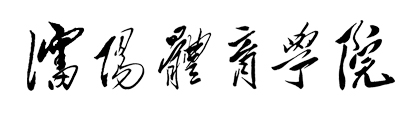 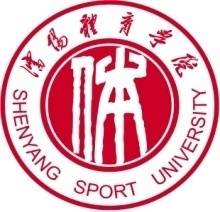 编发单位：教务处           2016年第4期            2016年6月30日  本期要目●教学部门教务处体育教育学院运动训练学院武术学院体育经济管理学院运动人体科学学院体育人文学院社会体育学院体育艺术学院体育信息技术系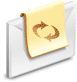 教务处●6月1日，组织体育学类专业带头人、术科教研室主任召开体育学类2016版培养方案修订工作研讨会，6月6日交第三稿。●6月1日-6月4日，组织体育学类专业综合评价定量核查组专家开展定量数据二次核查工作，并于6月5日按时报送至省教育厅。我校体教、社体专业无问题，运训还有11条信息有问题。总体看体育教育专业问题较少，59条，运训、社体较多，分别为113条，278条，共计450条。●6月13日，按时向省高教学会报送了5项省级“十三五”规划课题。●6月7日，“教学新星”评选参评教师报送了课程改革汇报材料， 6月13-15日制定评审工作方案，6月19日进行了集中听看课评选，6月20日领导小组召开了专家复议会，6月21日向学院报送了《关于确定第五届“教学新星”评选结果的请示》，经审核通过，确定李响等10人为2015年度“教学新星”。●6月20日，根据《关于组织开展2016-2017学年第一学期普通高等学校大学生在线学习跨校修读学分申报工作的通知》文件要求，向省教育厅上报了2016-2017学年第1学期跨校修读学分课程申报汇总表，我校杨阿丽老师的选用沈阳师范大学张野老师的《普通心理学》，牟向东老师选用沈阳航空航天大学的《毛泽东思想和中国特色社会主义理论体系概论》，同时，《野外生存活动指南》被辽宁师范大学、辽宁何氏医学院选用，《运动解剖学》被沈阳师范大学、沈阳化工大学选用。省教育厅将于暑期举行培训会。●6月16日，下发《关于转发辽宁省教育厅办公室关于举办第二十届教育教学信息化大奖赛的通知的通知》，6月20日，各二级院系共有29人报名，其中课件9人，微课17人，精品开放课程3人，6月28日报送了参赛作品。●6月27-29日，组织张海平等4位到大连理工大学参加由辽宁省教育厅组织的在线开放课程建设与应用培训。●6月18日，向省教育评价协会报送了第一届教学改革与教育质量评价研究课题结题鉴定材料，冯晓辉、范巍、勾庆华、卢兴已报送结题材料；由世梁申请参加下半年结题。●6月15日，第三稿培养方案上交后，教务处在6月15日—6月17日对第三稿进行了逐一审查，形成了第四稿模板，同时，对所有课程的课程归属问题进行了梳理，6月20日教学例会上，下发了第四稿培养方案模板，6月22日各专业上交了修改后的培养方案。●6月13日，在教务处刘建副处长的带领下，到体育经济管理学院对公共事业管理、体育经济与管理、旅游管理3个专业的培养方案存在问题进行了研讨，基本解决了1-12周排课浪费教学资源的问题；另外，与新闻学、网络与新媒体2个专业的专业带头人对课程设置部分存在的突出问题进行了研讨，基本解决了选修课设置不合理的问题。●6月中旬开始，为充分发挥学生在教学活动与管理过程中的主体作用，及时深入地了解学生对我校教学工作的意见与建议，完成本学期教学信息反馈工作，收集并整理了各二级教学单位提交的教学信息反馈汇总。反馈信息内容具体真实，反馈信息内容范围广泛。●6月28日，各二级教学单位报送了2016-2017学年第一学期使用教材统计表。●6月27日，下发了《关于制定2016版培养方案课程教学大纲的通知》，召开了教学大纲修订说明会对2016版培养方案课程教学大纲制定的总体思路、基本原则、具体要求、日程安排都做了说明，同时下发了教学大纲模板，并进行了意见征集，6月29日，对各教研室提出的意见进行了汇总、答疑和修改。6月30日下发了大纲模板。●6月27日，下发了2016版培养方案课程归属单，进行意见征询。●6月，对2016届本科生毕业论文（设计）的指导教师指导费、评阅费、答辩费等工作量情况进行统计，统计结果已经核实完毕并上报学院。 ●6月末，启动学校教务管理信息系统的学生评教平台，组织学生选课前进行网上评教。体育教育学院
●6月4日，省建平县实验区领导小组工作会议和捐赠体育教学器材仪式在建平实验中学举行，我校体育教育学院院长王新坤、2013级辅导员张宏新、建平县教育局局长张晓东及实验区各校校长出席了本次会议。运动训练学院●6月8日，运动训练学院在篮排球馆多媒体教室召开了2016新版本科培养说明会。运动训练学院领导班子及全体教师参加了会议，说明会由运动训练学院副院长于泉海教授主讲。●6月14日上午，沈阳体育学院冰上运动实践教育基地建设启动仪式在学校办公楼三楼会议室举行。沈阳体育学院副院长李杰凯、教务处处长林勇虎、财务处处长廉福枝、运动训练学院院长于树祥、华润置地冰纷万象滑冰场总经理崔禹出席启动仪式，我校冰上运动教练员、教师等10人参加会议。会议由运动训练学院办公室主任赵江主持。武术学院●6月15日，我院与体育人文学院联合开展的学生“互助教学”活动启动仪式在武术馆如期举行。双方院长、党总支书记、副书记、办公室主任及相关教师代表和辅导员参加了启动仪式。体育经济管理学院●6月13日下午13：30，旅游管理专业转型及培养方案修订研讨会在本院会议室举行，会议邀请了教务处处长林勇虎、学科发展规划处处长曹连众出席，院长邹德新、书记张建波、旅游管理教研室全体教师参加了本次会议，会议由副院长宛霞主持。●6月21日上午，体育经济管理学院实习总结座谈会在教学楼105举行，会上，颁发优秀实习生证书并请优秀实习生代表分享实习心得体会，公共事业管理专业带头人刘红华做总结，办公室主任林大志支持座谈会。●6月22日下午，体育经济管理学院白清寨杯主题策划大赛在实验室B举行，经过激烈角逐，“寨见体育主题公园”项目获得一等奖，“寨王邀你来巡园”项目获得二等奖，“白清寨体育森林公园”获得三等奖，“爱寨这里体育休闲娱乐中心”、“白清寨户外综艺加工厂”和“大王叫我来巡寨主题公园”三个项目获得优秀奖。运动人体科学学院●6月15日，运动人体科学学院第九届学生专业技能大赛第三阶段圆满结束。本届大赛历时近6个月，分为3个阶段，本次大赛学生的参与率是100％。第三阶段的比赛形式为实验展示，比赛选手的展示各具特色，学生们经过了近2个月的实验设计与调查，结合运动人体科学、运动康复两个专业的特点并结合生活中的一些运动损伤和实际病历向评委老师展示出了自己的实验思路和目的。评委老师对学生的汇报进行了指导性的点评，指出了学生们在实验设计上的优缺点。赛后衣雪洁对本届比赛从策划到执行进行了整体点评。体育人文学院●6月15日下午，体育人文学院在教学楼111教室举办了第二届体育电视节目策划大赛。本次大赛共有六部节目方案进入决赛，节目类型涵盖了新闻脱口秀、纪录片、真人秀和专题片等类型。担任本次大赛的评委嘉宾有辽宁广播电视台资深媒体人李程、校党委宣传部副部长朱翠立以及新闻学教研室李芳、臧文茜、马诺。体育人文学院副院长惠悲荷和新闻学教研室全体教师观看了比赛。●6月15日，体育人文学院和武术学院联合开展的学生“互助教学”活动启动仪式在武术馆如期举行。双方院长、党总支书记、副书记、办公室主任及相关教师代表和辅导员参加了启动仪式。启动仪式由体育人文学院办公室主任赵俊锋主持。●6月29日，体育人文学院副院长惠悲荷带领新闻学教研室全体教师赴沈阳城市学院就校企结合、项目实训、新闻学和网络与新媒体专业培养方案等问题进行了专题调研。●6月30日，由体育人文学院主办、外语1教研室承办的2016英语专业本科培养方案改革工作研讨会在学院四楼会议室召开。研讨会邀请了沈阳师范大学外国语学院院长闫怡恂、沈阳大学外国语学院院长王焱参加了本次研讨。此外大连外国语大学英语学院院长常俊跃和东北大学外国语学院院长赵雯也以书面的形式提出了对英语专业培养方案讨论稿的建议。体育人文学院邹英院长、惠悲荷副院长以及英语1教研室全体教师参加了研讨会。社会体育学院●6月14日至6月15日，社会体育学院院长曹继红、书记樊占平副书记刘秀红、副院长邹本旭、校企合作办公室主任高观福、2013级辅导员孙海峰前往沈阳乐天唯瑜伽健身俱乐部、沈阳瑞志城建健身俱乐部、沈阳韵致天成健身俱乐部、沈阳莱德体育文化发展有限公司、沈阳窗外户外俱乐部、沈阳方大健身俱乐部等校企合作单位检查实习工作。●6月29日，社会体育学院在科技楼二楼会议室组织召开沈阳乐天健身有限公司（唯瑜珈）“订单式”高级私人教练培养班座谈会。社会体育学院院长曹继红、党委书记樊占平、副院长邹本旭出席本次座谈会，2014级辅导员助理张岩及培养班全体学员参加，会议由社会体育学院校企合作办公室主任高观福主持。体育艺术学院●6月14日，恒大名都社区何主任及相关工作人员来访我校，为体育艺术学院赠送了锦旗。体育艺术学院院长郝庆威、党总支书记辛力、党总支副书记高维权、分团委书记林辰临等与恒大社区领导进行了详细的座谈交流，双方对学生课外实践培养、志愿服务、文艺展演等工作进行了深入探讨。体育信息技术系●6月17日，体育信息技术系在动漫赏析室举办全体教师微课培训会议。会上由多媒体教研室教师郭志伟作微课专题培训，主题是“微课的设计与制作”。郭老师围绕微课的定义、特点，制作微课的准备工作，微课选题、选型、选材工作，文字稿本的撰写，微课的具体制作过程及常见问题分析等方面进行讲解，并现场演示了他制作的微课《视频编辑点的选择》和教师张琳琳制作的微课《PPT神器：触发器》。审定：李杰凯  责任编辑：林勇虎  编辑：张  睿  联系电话：024-89166337        电子邮箱：stjxjb@126.com（共印30份）